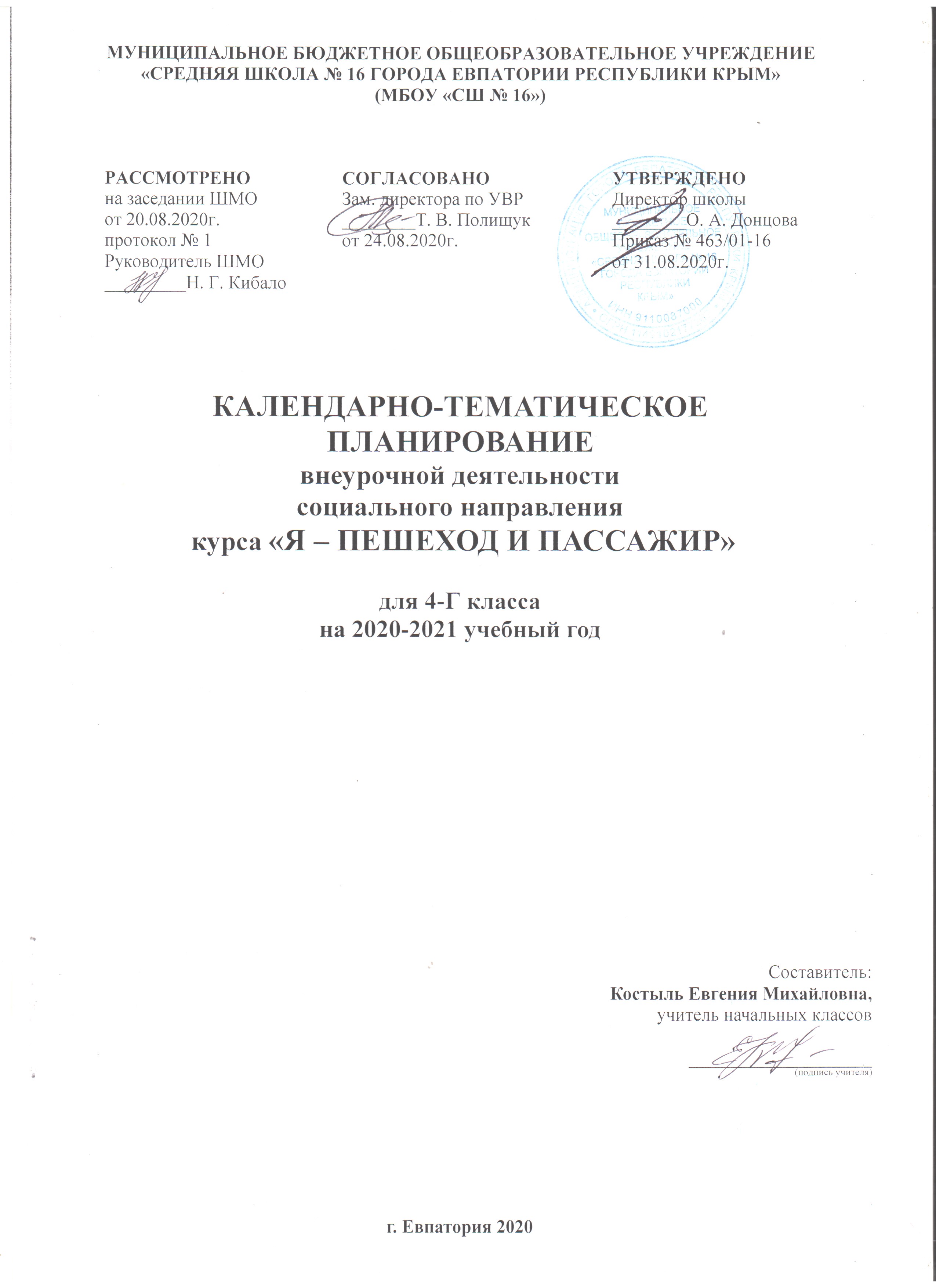 № п/п№ п/пДатаДатаТЕМА планфактпланфактТЕМА Вводное занятие (1 ч.).Вводное занятие (1 ч.).Вводное занятие (1 ч.).Вводное занятие (1 ч.).Вводное занятие (1 ч.).102.09Викторина «Знаешь ли ты ПДД ?»Ориентировка в окружающем мире (10 ч.)Ориентировка в окружающем мире (10 ч.)Ориентировка в окружающем мире (10 ч.)Ориентировка в окружающем мире (10 ч.)Ориентировка в окружающем мире (10 ч.)209.09Погодные условия и транспорт.316.09Особенности тормозного пути транспорта при разных дорожных условиях.423.09Разнообразие транспортных средств. Легковой, грузовой, общественный и специальный транспорт.530.09Краткие сведения об истории создания разных транспортных средств.607.10Правила эксплуатации велосипеда. Технический осмотр велосипеда перед выездом. Экипировка.714.10Возрастные ограничения. ДТП с велосипедистами, меры их предупреждения. Движение велосипедистов группами.821.10Творческая работа «Мой друг велосипед».928.10Конкурс рисунков «Средства передвижения прошлого».1011.11Проект «Транспорт будущего».1118.11Проект «Транспорт будущего» (закрепление).Ты – пешеход (17ч.)Ты – пешеход (17ч.)Ты – пешеход (17ч.)Ты – пешеход (17ч.)Ты – пешеход (17ч.)1225.11Дорога. Автомагистраль. Главная дорога. Знаки главной дороги.1302.12Поведение пешехода при приближении к главной дороге. Тупик. Дорожное движение при разных дорожных условиях.1409.12Движение пеших колонн. Правила поведения при движении колонной.1516.12Дорожные знаки. Знаки дорожного движения для водителей, которые нужно знать пешеходам.1623.12Запрещающие знаки. Знаки особых предписаний.1730.12Информационные знаки (общее представление).1813.01Знаки сервиса.1920.01Викторина «Путешествие в страну дорожных знаков».2027.01Светофор. Разные виды светофора (обобщение изученного материала).2103.02Особенности светофоров на железнодорожных переездах.2210.02Железнодорожный переезд - источник повышенной опасности.2317.02КВН «Азбука безопасности».2424.02Нерегулируемые участки дороги. Нерегулируемый перекресток.2503.03Правила движения на нерегулируемых участках дороги (перекрестках).2610.03Дорожные опасности.2717.03Разработка памяток для водителей «Тише едешь, дальше будешь».2831.03Игра-конкурс «Я – участник дорожного движения».Ты – пассажир (7ч.)Ты – пассажир (7ч.)Ты – пассажир (7ч.)Ты – пассажир (7ч.)Ты – пассажир (7ч.)2907.04Правила поведения в грузовых автомобилях.3014.04Разбор дорожно-транспортных происшествий с участием детей, происшедших в городе.3121.04Аварийные ситуации. 3228.04Действия в случае транспортной аварии на дороге. Защитная поза при столкновении.3305.05Простейшие правила помощи пострадавшим при ДТП.3412.05Проектная работа. Выпуск стенгазеты «Дорожная безопасность».3519.05Викторина «У дорожных правил каникул нет».